2021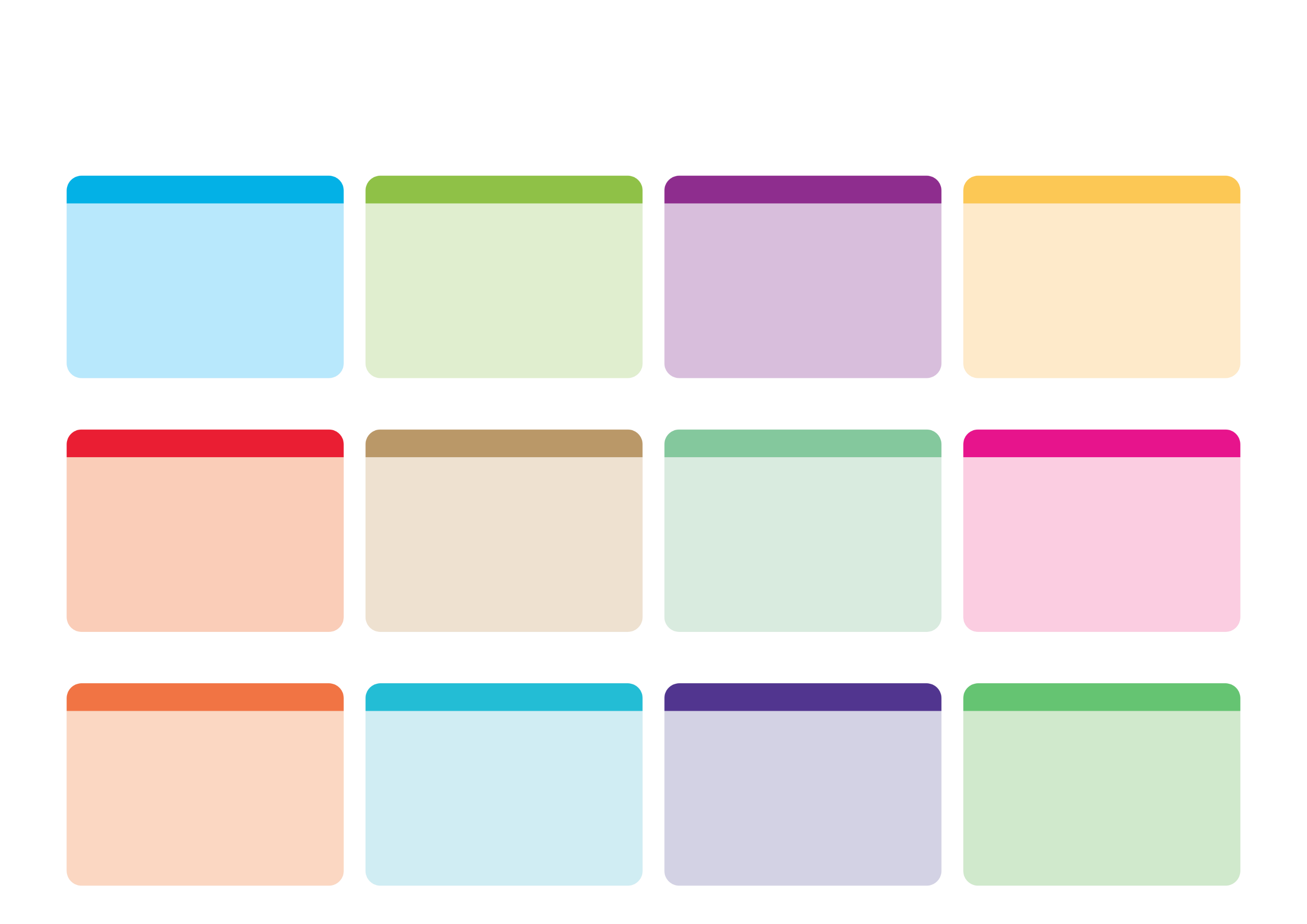 